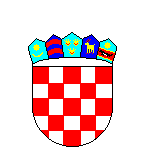            REPUBLIKA  HRVATSKA        PRIMORSKO-GORANSKA ŽUPANIJA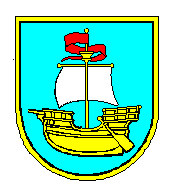     OPĆINA KOSTRENA    Jedinstveni upravni odjelKLASA:112-07/17-01/01URBROJ:2170-07-04-17-6Kostrena, 16. listopada  2017.POZIV NA INTERVJUu Jedinstveni upravni odjel Općine Kostrena, Sv.Lucija 38, 51221 Kostrenakandidatima prijavljenim na Oglas za prijam na stručno osposobljavanje za rad bez zasnivanja radnog odnosa u JEDINSTVENOM UPRAVNOM ODJELU OPĆINE KOSTRENA na radno mjesto  stručni suradnik/stručna suradnica za financije, gospodarstvo, lokalni i ekonomski razvoj (1 izvršitelj/ica), koji je objavljen 02. listopada 2017. godinedana  25. LISTOPADA 2017.11:00 satiradno mjesto: stručni suradnik/stručna suradnica za financije, gospodarstvo, lokalni i ekonomski razvoj (1 izvršitelj/ica),u Jedinstveni upravni odjel Općine Kostrena, Sv.Lucija 38, 51221 KostrenaSATIINICIJALIGODINA ROĐENJA11:00S.P.25.7.1991.